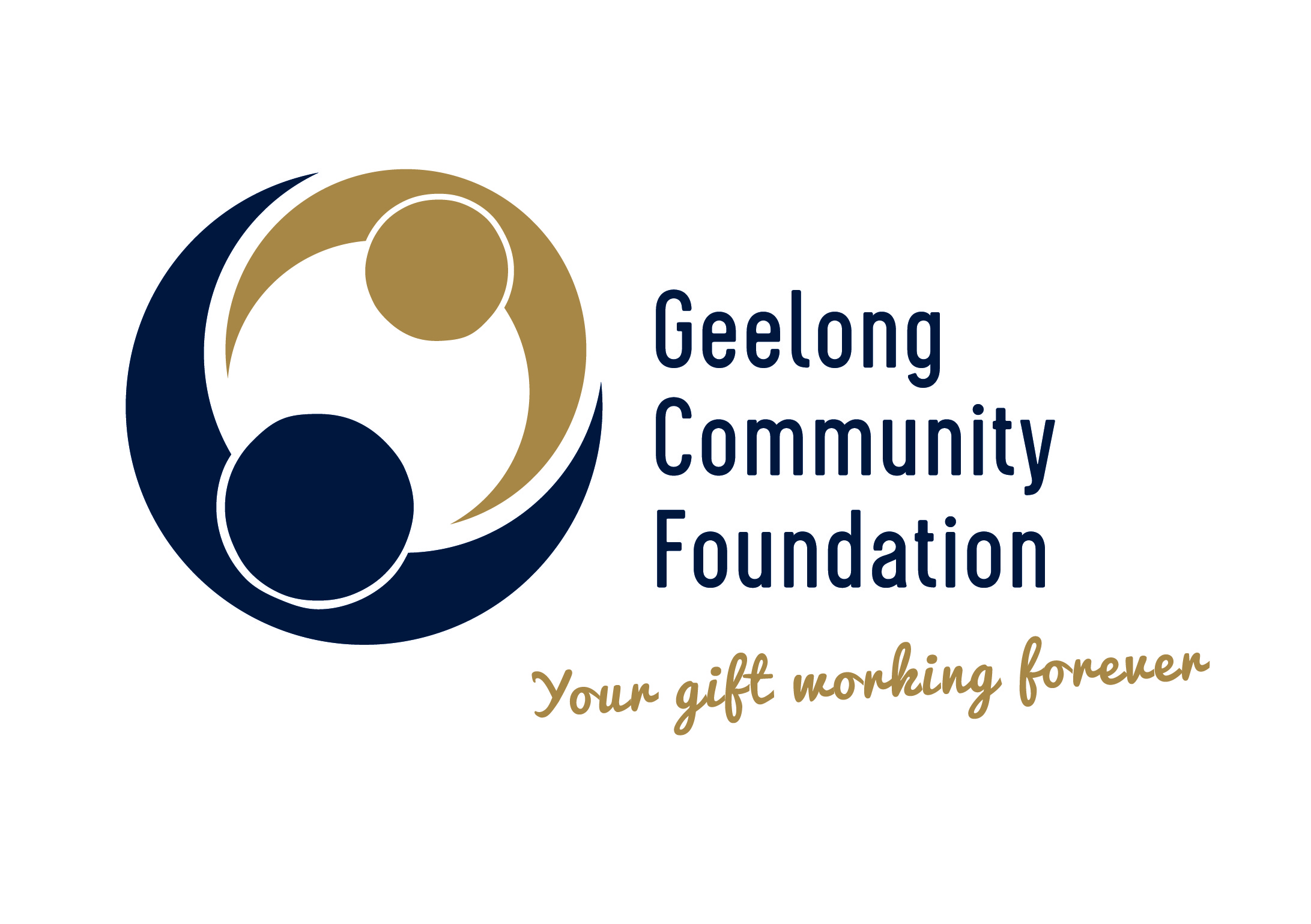 Smarter giving │ Bigger impact │ Now and foreverDONOR REFERRAL FORMYour DetailsTheir DetailsName:Date:Email:Phone:Address:Suburb:Postcode:Postcode:Name:Email:Phone:Address:Recommended Method of Contact:Recommended Method of Contact: Telephone             Email             Post Telephone             Email             Post Telephone             Email             PostRecommended Time(s) to Contact:Recommended Time(s) to Contact: AM                       PM                 A/H / Weekend AM                       PM                 A/H / Weekend AM                       PM                 A/H / WeekendComments:Comments: